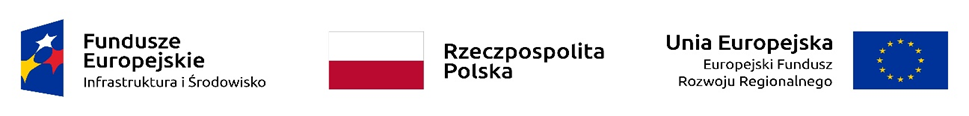 Opole, dnia 21.04.2023 r.ZO.2521-12/2023Wykonawcy w postępowaniuDotyczy: postępowania sektorowego, do którego przepisów ustawy z dnia 11.09.2019 r. Prawo zamówień publicznych (zwanej dalej: „Prawem") nie stosuje się ze względu na wartość przedmiotu zamówienia. Zamówienie udzielone zostanie na podstawie „Regulaminu udzielania zamówień Miejskiego Zakładu Komunikacyjnego Sp. z o. o. w Opolu” z uwzględnieniem wybranych zapisów Prawa, którego przedmiotem jest nadzór inwestorski dla umowy na roboty budowlane.Odpowiedź na pytaniaPytanie nr 1:„KRK - czy mogą Państwo usunąć te wymaganie odnośnie wymogu ponieważ na wydanie zaświadczenia się dość długo i zawęża to istotnie strefę oferentów na nadzór z uwagi na załatwianie sprawy. Większość Zamawiających nie wymaga takich dokumentów od Oferentów”Odpowiedź:Zamawiający nie wyraża zgody.Pytanie nr 2:„Proszę o podanie kwoty inwestycji - robót budowlanych i Elektrycznych w celu dokonania wyceny nadzoru inwestorskiego.”Odpowiedź:Zamawiający informuje, iż orientacyjna wartość inwestycji wynosi ok. 1.700.000,00 zł netto, w tym wartość robót budowlanych i elektrycznych ok. 450.000,00 zł netto.  Pytanie nr 3:„Zabezpieczenie należytego wykonania zmówienia proszę zmienić na 5 % brutto ,a nie netto zgodnie z PZP.”Odpowiedź:Zamawiający nie wyraża zgody. 